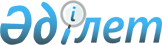 Об утверждении регламентов государственных услуг в сфере долевого участия в жилищном строительстве
					
			Утративший силу
			
			
		
					Постановление акимата города Алматы от 13 мая 2019 года № 2/295. Зарегистрировано Департаментом юстиции города Алматы 16 мая 2019 года № 1556. Утратило силу постановлением акимата города Алматы от 13 января 2021 года № 1/41
      Сноска. Утратило силу постановлением акимата города Алматы от 13.01.2021 № 1/41 (вводится в действие по истечении десяти календарных дней после дня его первого официального опубликования).
      В соответствии с Законом Республики Казахстан от 15 апреля 2013 года "О государственных услугах", акимат города Алматы ПОСТАНОВЛЯЕТ:
      1. Утвердить прилагаемые регламенты государственных услуг:
      1) "Выдача разрешения на привлечение денег дольщиков" согласно приложению 1 к настоящему постановлению;
      2) "Выдача выписки об учетной записи договора о долевом участии в жилищном строительстве" согласно приложению 2 к настоящему постановлению.
      2. Управлению городского планирования и урбанистики города Алматы в установленном законодательством Республики Казахстан порядке обеспечить государственную регистрацию настоящего постановления в органах юстиции с последующим официальным опубликованием в периодических печатных изданиях, в Эталонном контрольном банке нормативных правовых актов Республики Казахстан и размещение на интернет-ресурсе акимата города Алматы.
      3. Контроль за исполнением настоящего постановления возложить на заместителя акима города Алматы С. Макежанова.
      4. Настоящее постановление вступает в силу со дня государственной регистрации в органах юстиции и вводится в действие по истечении десяти календарных дней после дня его первого официального опубликования. Регламент государственной услуги "Выдача разрешения на 
привлечение денег дольщиков" Глава 1. Общие положения
      1. Государственная услуга "Выдача разрешения на привлечение денег дольщиков" (далее – государственная услуга) оказывается коммунальным государственным учреждением "Управление городского планирования и урбанистики города Алматы" (далее – услугодатель) на основании стандарта государственной услуги "Выдача разрешения на привлечение денег дольщиков", утвержденного приказом Министра по инвестициям и развитию Республики Казахстан от 26 июня 2017 года № 387 (далее – Стандарт).
      Прием заявления и выдача результата оказания государственной услуги осуществляются через некоммерческое акционерное общество "Государственная корпорация "Правительство для граждан" (далее – Государственная корпорация).
      2. Форма оказания государственной услуги: бумажная.
      3. Результат оказания государственной услуги – выдача разрешения на привлечение денег дольщиков согласно приложению 1 к Стандарту, либо мотивированный ответ об отказе в оказании государственной услуги в случаях и по основаниям, предусмотренных пунктом 10 Стандарта.
      Форма предоставления результата оказания государственной услуги: бумажная. Глава 2. Описание порядка действий структурных подразделений 
(работников) услугодателя в процессе оказания государственной услуги
      4. Основанием для начала процедуры (действия) по оказанию государственной услуги является предоставление документов предусмотренных пунктом 9 Стандарта.
      5. Содержание каждой процедуры (действия), входящей в состав процесса оказания государственной услуги, длительность ее выполнения:
      1) работник канцелярии услугодателя принимает у работника Государственной корпорации пакет документов, регистрирует заявление и передает руководителю услугодателя – 15 (пятнадцать) минут;
      2) рассмотрение заявления руководителем услугодателя и направление ответственному сотруднику услугодателя – 1 (один) рабочий день;
      3) ответственный сотрудник услугодателя рассматривает материалы на соответствие требованиям действующего законодательства Республики Казахстан, подготавливает разрешение на привлечение денег дольщиков либо мотивированный ответ об отказе в оказании государственной услуги в случаях и по основаниям, предусмотренных пунктом 10 Стандарта – 5 (пять) рабочих дней;
      В случае представления услугополучателем документов с истекшим сроком действия, и по основаниям, предусмотренных пунктом 10 Стандарта услугодатель в установленные сроки отказывает в дальнейшем рассмотрении заявлений.
      4) руководитель услугодателя подписывает разрешение на привлечение денег дольщиков или мотивированный отказ – 1 (один) рабочий день;
      5) работник канцелярии услугодателя выдает результат государственной услуги работнику Государственной корпорации для последующей выдачи услугополучателю – 20 (двадцать) минут.
      6. Результаты процедуры (действия) по оказанию государственной услуги, которые служат основанием для начала выполнения следующей процедуры (действия):
      1) зарегистрированное заявление с входящим номером;
      2) определение ответственного сотрудника;
      3) проверка и подготовка документов;
      4) подписание разрешения на привлечение денег дольщиков или мотивированного отказа;
      5) выдача результата государственной услуги. Глава 3. Описание порядка взаимодействия структурных подразделений 
(работников) услугодателя в процессе оказания государственной услуги
      7. Перечень подразделений (работников) услугодателя, которые участвуют в процессе оказания государственной услуги:
      1) сотрудник канцелярии услугодателя;
      2) руководитель услугодателя;
      3) ответственный сотрудник услугодателя.
      8. Описание последовательности процедур (действий) между структурными подразделениями (работниками) с указанием длительности каждой процедуры (действия):
      1) работник канцелярии услугодателя принимает у работника Государственной корпорации пакет документов, регистрирует заявление и передает руководителю услугодателя – 15 (пятнадцать) минут;
      2) рассмотрение заявления руководителем услугодателя и направление ответственному сотруднику услугодателя – 1 (один) рабочий день;
      3) ответственный сотрудник услугодателя рассматривает материалы на соответствие требованиям действующего законодательства Республики Казахстан, подготавливает разрешение на привлечение денег дольщиков либо мотивированный ответ об отказе в оказании государственной услуги в случаях и по основаниям, предусмотренных пунктом 10 Стандарта – 5 (пять) рабочих дней;
      4) руководитель услугодателя подписывает разрешение на привлечение денег дольщиков или мотивированный отказ – 1 (один) рабочий день;
      5) работник канцелярии услугодателя выдает результат государственной услуги работнику Государственной корпорации для последующей выдачи услугополучателю – 20 (двадцать) минут. 4. Описание порядка взаимодействия с Государственной корпорацией 
"Правительство для граждан" и (или) иными услугодателями в процессе
 оказания государственной услуги
      9. При приеме необходимых документов для оказания государственной услуги через Государственную корпорацию, работником Государственной корпорации проверяется полнота представленных документов. Услугополучателю выдается расписка о приеме соответствующих документов, не более 20 (двадцати) минут.
      В случае предоставления услугополучателем неполного пакета документов согласно перечню, предусмотренному пунктом 9 Стандарта Государственная корпорация отказывает в приеме заявления, выдает расписку об отказе в приеме документов.
      Принятые документы направляются услугодателю в течение 1 (одного) рабочего дня.
      Услугодатель рассматривает документы на предмет полноты и соответствия законодательству, готовит результат оказания государственной услуги и направляет его в Государственную корпорацию. Подробное описание последовательности процедур (действий), взаимодействий структурных подразделений (работников) услугодателя в процессе оказания государственной услуги, а также описание порядка взаимодействия с иными услугодателями и (или) Государственной корпорацией в процессе оказания государственной услуги отражается в справочнике бизнес-процессов оказания государственной услуги согласно приложению к настоящему регламенту. Справочник бизнес-процессов оказания государственной услуги 
"Выдача разрешения на привлечение денег дольщиков"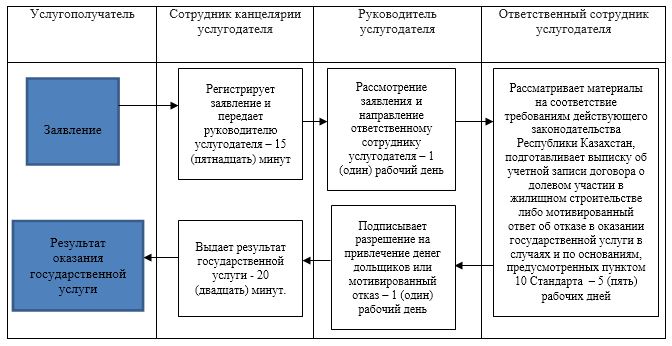 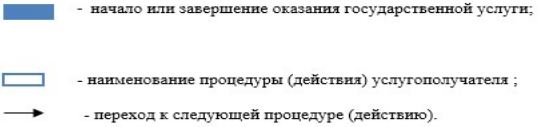  Регламент государственной услуги "Выдача выписки об учетной записи 
договора о долевом участии в жилищном строительстве" Глава 1. Общие положения
      1. Государственная услуга "Выдача выписки об учетной записи договора о долевом участии в жилищном строительстве" (далее – государственная услуга) оказывается коммунальным государственным учреждением "Управление городского планирования и урбанистики города Алматы" (далее – услугодатель) на основании стандарта государственной услуги "Выдача выписки об учетной записи договора о долевом участии в жилищном строительстве", утвержденного приказом Министра по инвестициям и развитию Республики Казахстан от 26 июня 2017 года № 387 (далее – Стандарт). 
      Прием заявления и выдача результата оказания государственной услуги осуществляются через некоммерческое акционерное общество "Государственная корпорация "Правительство для граждан" (далее – Государственная корпорация).
      2. Форма оказания государственной услуги: бумажная.
      3. Результат оказания государственной услуги – выдача выписки об учетной записи договора о долевом участии в жилищном строительстве согласно приложению 1 к Стандарту, либо мотивированный ответ об отказе в оказании государственной услуги в случаях и по основаниям, предусмотренных пунктом 10 Стандарта.
      Форма предоставления результата оказания государственной услуги: бумажная. Глава 2. Описание порядка действий структурных подразделений (работников) 
услугодателя в процессе оказания государственной услуги
      4. Основанием для начала процедуры (действия) по оказанию государственной услуги является предоставление документов, предусмотренных пунктом 9 Стандарта.
      5. Содержание каждой процедуры (действия), входящей в состав процесса оказания государственной услуги, длительность ее выполнения:
      1) работник канцелярии услугодателя принимает у работника Государственной корпорации пакет документов, регистрирует заявление и передает руководителю услугодателя – 15 (пятнадцать) минут;
      2) рассмотрение заявления руководителем услугодателя и направление ответственному сотруднику услугодателя – 1 (один) рабочий день;
      3) ответственный сотрудник услугодателя рассматривает материалы на соответствие требованиям действующего законодательства Республики Казахстан, подготавливает выписку об учетной записи договора о долевом участии в жилищном строительстве либо мотивированный ответ об отказе в оказании государственной услуги в случаях и по основаниям, предусмотренных пунктом 10 Стандарта – 5 (пять) рабочих дней;
      В случае представления услугополучателем документов с истекшим сроком действия, и по основаниям, предусмотренных пунктом 10 Стандарта услугодатель в установленные сроки отказывает в оказании государственной услуги.
      4) руководитель услугодателя подписывает выписку об учетной записи договора о долевом участии в жилищном строительстве или мотивированный отказ – 1 (один) рабочий день;
      5) сотрудник канцелярии услугодателя осуществляет регистрацию, выдает результат государственной услуги работнику Государственной корпорации для последующей выдачи услугополучателю – 20 (двадцать) минут.
      6. Результаты процедуры (действия) по оказанию государственной услуги, которые служат основанием для начала выполнения следующей процедуры (действия):
      1) зарегистрированное заявление и передача руководителю услугадателя;
      2) определение ответственного сотрудника;
      3) проверка и подготовка результата оказания государственной услуги;
      4) подписание выписки об учетной записи договора о долевом участии в жилищном строительстве или мотивированного отказа;
      5) выдача результата государственной услуги. Глава 3. Описание порядка взаимодействия структурных подразделений 
(работников) услугодателя в процессе оказания государственной услуги
      7. Перечень подразделений (работников) услугодателя, которые участвуют в процессе оказания государственной услуги:
      1) сотрудник канцелярии услугодателя;
      2) руководитель услугодателя;
      3) ответственный сотрудник услугодателя.
      8. Описание последовательности процедур (действий) между структурными подразделениями (работниками) с указанием длительности каждой процедуры (действия):
      1) работник канцелярии услугодателя принимает у работника Государственной корпорации пакет документов, регистрирует заявление и передает руководителю услугодателя – 15 (пятнадцать) минут;
      2) рассмотрение заявления руководителем услугодателя и направление ответственному сотруднику услугодателя – 1 (один) рабочий день;
      3) ответственный сотрудник услугодателя рассматривает материалы на соответствие требованиям действующего законодательства Республики Казахстан, подготавливает выписку об учетной записи договора о долевом участии в жилищном строительстве либо мотивированный ответ об отказе в оказании государственной услуги в случаях и по основаниям, предусмотренных пунктом 10 Стандарта – 5 (пять) рабочих дней;
      4) руководитель услугодателя подписывает выписку об учетной записи договора о долевом участии в жилищном строительстве или мотивированный отказ – 1 (один) рабочий день;
      5) сотрудник канцелярии услугодателя осуществляет регистрацию, выдает результат государственной услуги работнику Государственной корпорации для последующей выдачи услугополучателю – 20 (двадцать) минут. 4. Описание порядка взаимодействия с Государственной корпорацией
 "Правительство для граждан" и (или) иными услугодателями в процессе
 оказания государственной услуги
      9. При приеме необходимых документов для оказания государственной услуги через Государственную корпорацию, работником Государственной корпорации проверяется полнота представленных документов. Услугополучателю выдается расписка о приеме соответствующих документов, не более 20 (двадцати) минут.
      В случае предоставления услугополучателем неполного пакета документов согласно перечню, предусмотренному пунктом 9 Стандарта Государственная корпорация отказывает в приеме заявления, выдает расписку об отказе в приеме документов.
      Принятые документы направляются услугодателю в течение 1 (одного) рабочего дня.
      Услугодатель рассматривает документы на предмет полноты и соответствия законодательству, готовит результат оказания государственной услуги и направляет его в Государственную корпорацию. Подробное описание последовательности процедур (действий), взаимодействий структурных подразделений (работников) услугодателя в процессе оказания государственной услуги, а также описание порядка взаимодействия с иными услугодателями и (или) Государственной корпорацией в процессе оказания государственной услуги отражается в справочнике бизнес-процессов оказания государственной услуги согласно приложению к настоящему регламенту. Справочник бизнес-процессов оказания государственной услуги "Выдача выписки об учетной записи договора о долевом участии в жилищном строительстве"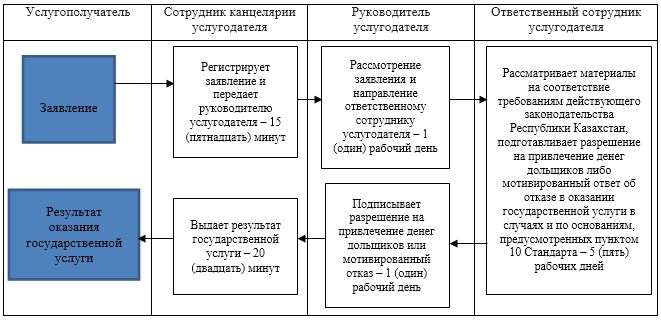 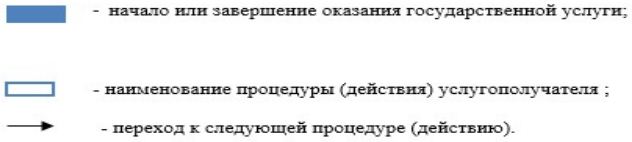 
					© 2012. РГП на ПХВ «Институт законодательства и правовой информации Республики Казахстан» Министерства юстиции Республики Казахстан
				
      Аким города Алматы

Б. Байбек
Приложение 1
к постановлению акимата
города Алматы
от 13 мая 2019 года № 2/295Приложение 
к регламенту государственной
услуги "Выдача разрешения на
привлечение денег дольщиков"Приложение 2
к постановлению акимата
города Алматы
от 13 мая 2019 года № 2/295Приложение 
к регламенту государственной
услуги "Выдача выписки об
учетной записи договора о долевом участии 
в жилищном строительстве"